P5A Homework ActivitiesWeek Beginning: 15/04/24-29/04/24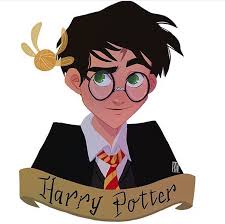 ANCIENT EGYPTOur class assembly is on Friday 3rd May (am) for whole school (pm) for parents and friends. Over the next 3 weeks we will be practising the lines/script for our class assembly. Please try and practise as often as possible  at home to help learn your part for this. Please bring your lines to school everyday.This is a link to help you practise the assembly song- Amazing Egyptianshttps://www.watchkin.com/693e749c40 ***************************************************************************If you are looking for something else to do, you could try out some activities from this planner, this will be  an opportunity to do some personal learning and research.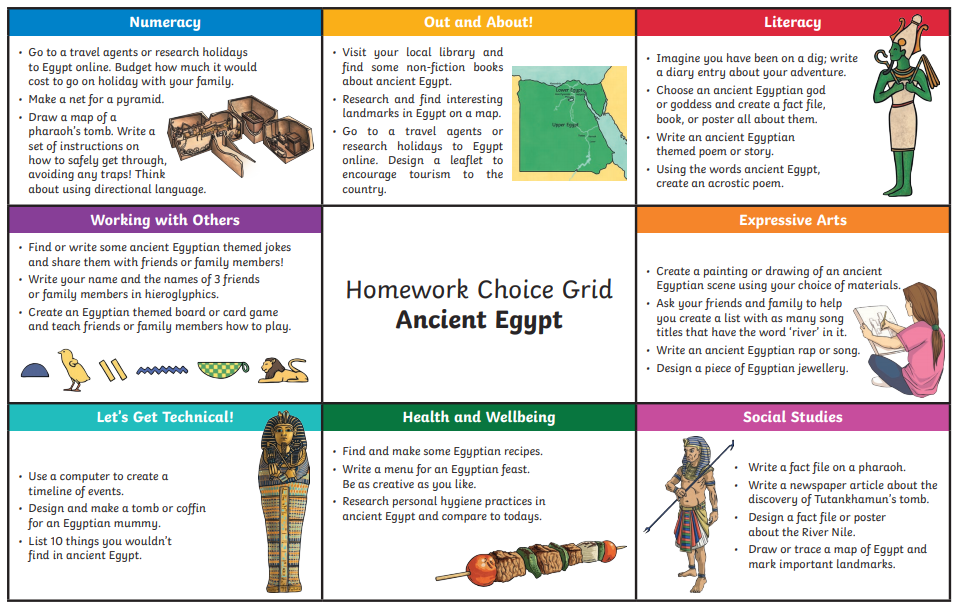 